СМОЛА ФЕНОЛОФОРМАЛЬДЕГИДНАЯСВХК-АСП-3АТУ 2223-022-14559685-2011Применение Cмола СВХК-АСП-3А фенолоформальдегидная, предназначенная для приготовления песчано-смоляных смесей холодного отверждения, используемая при изготовлении стержней и форм в литейном производстве по α-set процессу. Для отверждения смолы используются (комплектуются)  отвердители на основе сложных эфиров.Физико-механические характеристикиУпаковка и транспортирование: наливом в IBC-емкости (еврокубы), металлические бочкиТранспортируют всеми видами транспорта в соответствии с Правилами перевозки грузов, действующими на данном виде транспортаУсловия и срок хранения:Хранение при температуре не выше +25С в чистых закрытых ёмкостях, защищённых от воздействия солнечных лучей и атмосферных осадков, на расстоянии не менее 0,5 м от нагревательных приборовСрок годности 6 месяцев со дня изготовления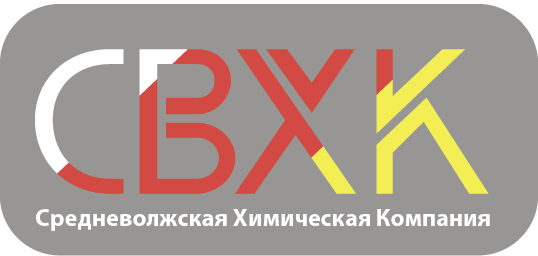 ООО «Средневолжская Химическая Компания»Россия, Самарская область, г. Тольятти, ул. Новозаводская, 2АТел./факс: +7 8482 51 83 41e-mail: marketing@svhk.ru№ п.п.Наименование показателяЗначение1Внешний видОднородная жидкость красно-коричневого  цвета без механических примесей2Вязкость условная при 20 ± 0,5 °С  по вискозиметру ВЗ-246 с соплом диаметром 4 мм, с.                               20 - 403Показатель преломления                         1,47 – 1,484Массовая доля свободного формальдегида, %, не более0,15Предел прочности при растяжении образцов, изготовленных из песчано-смоляной смеси, после выдержки на воздухе при температуре 18-20°С в течении 1 часа, МПа (кгс/см2), не менее0,35 (3,5)